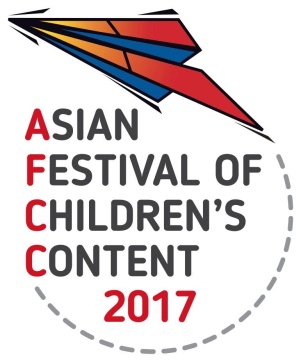 ASIAN FESTIVAL OF CHILDREN’S CONTENTAsian Content for the World’s Children17 - 21 May 2017 | National Library Building, SingaporeAFCC 2017 BOOK & PRODUCT LAUNCH SUBMISSIONSINFORMATION SHEETName of ApplicantPlease circle/highlight where appropriate(1) AFCC Speaker (2) Book Fair Exhibitor (3) Delegate with 3-Day Writers & Illustrators Conference or Full Festival PassPlease circle/highlight where appropriate(1) AFCC Speaker (2) Book Fair Exhibitor (3) Delegate with 3-Day Writers & Illustrators Conference or Full Festival PassPlease circle/highlight where appropriate(1) AFCC Speaker (2) Book Fair Exhibitor (3) Delegate with 3-Day Writers & Illustrators Conference or Full Festival PassPlease circle/highlight where appropriate(1) AFCC Speaker (2) Book Fair Exhibitor (3) Delegate with 3-Day Writers & Illustrators Conference or Full Festival PassTitle of book to be launchedName of Author(s) & IllustratorNationalityNationalityPublisherYear of publication of bookYear of publication of bookYear of publication of bookAddress of Publisher / ApplicantEmail AddressContact NumberContact Number40-word synopsis of the book / product to be launched Any other detailsPlease provide any additional information; planned promotion, activity during the launch, expected turnout or special technical requirements, which may help in our selection and allocation of venue.Please provide any additional information; planned promotion, activity during the launch, expected turnout or special technical requirements, which may help in our selection and allocation of venue.Please provide any additional information; planned promotion, activity during the launch, expected turnout or special technical requirements, which may help in our selection and allocation of venue.Please provide any additional information; planned promotion, activity during the launch, expected turnout or special technical requirements, which may help in our selection and allocation of venue.Please provide any additional information; planned promotion, activity during the launch, expected turnout or special technical requirements, which may help in our selection and allocation of venue.Please provide any additional information; planned promotion, activity during the launch, expected turnout or special technical requirements, which may help in our selection and allocation of venue.Checklista) High resolution image of the book cover of at least 300dpi. Please attach as a separate JPEG/TIFF/PNG file to your submission.b) Hard copy of the book. Please send a hard copy of the book to the following address:National Book Development Council of SingaporeGeylang East Public Library50 Geylang East Avenue 1Singapore 389777a) High resolution image of the book cover of at least 300dpi. Please attach as a separate JPEG/TIFF/PNG file to your submission.b) Hard copy of the book. Please send a hard copy of the book to the following address:National Book Development Council of SingaporeGeylang East Public Library50 Geylang East Avenue 1Singapore 389777a) High resolution image of the book cover of at least 300dpi. Please attach as a separate JPEG/TIFF/PNG file to your submission.b) Hard copy of the book. Please send a hard copy of the book to the following address:National Book Development Council of SingaporeGeylang East Public Library50 Geylang East Avenue 1Singapore 389777a) High resolution image of the book cover of at least 300dpi. Please attach as a separate JPEG/TIFF/PNG file to your submission.b) Hard copy of the book. Please send a hard copy of the book to the following address:National Book Development Council of SingaporeGeylang East Public Library50 Geylang East Avenue 1Singapore 389777a) High resolution image of the book cover of at least 300dpi. Please attach as a separate JPEG/TIFF/PNG file to your submission.b) Hard copy of the book. Please send a hard copy of the book to the following address:National Book Development Council of SingaporeGeylang East Public Library50 Geylang East Avenue 1Singapore 389777a) High resolution image of the book cover of at least 300dpi. Please attach as a separate JPEG/TIFF/PNG file to your submission.b) Hard copy of the book. Please send a hard copy of the book to the following address:National Book Development Council of SingaporeGeylang East Public Library50 Geylang East Avenue 1Singapore 389777